DÉCRIRE DES IMAGES 1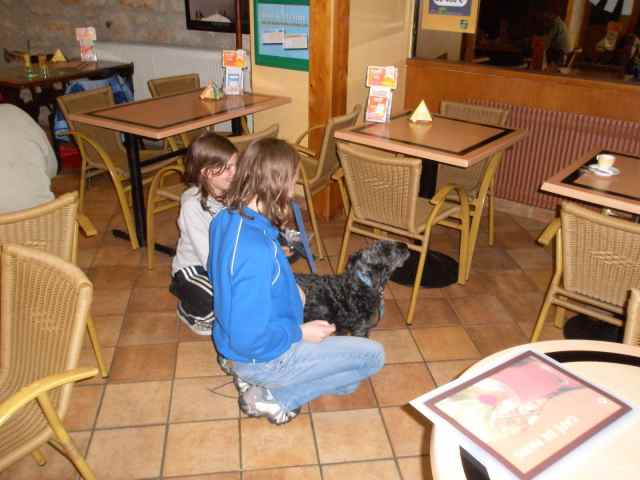 DÉCRIRE DES IMAGES 2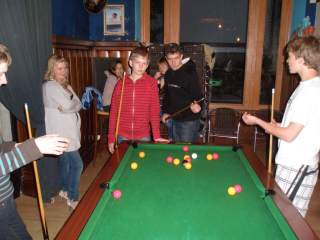 DÉCRIRE DES IMAGES 3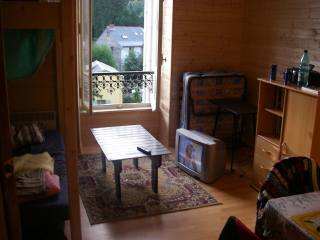 en hundett borden menyen koppen stolett runt borden svart hunden beige stolen skedklappaen spegelspela lottoen ryggsittandeett glasett elementett fönsterett borden teveen sängen flaskaen mattaen bokhyllaen tröjaen filten soffaett husen fönsterluckaen stolen tevedosaen kuddeett trädjag serdet finnsen duktill vänstertill högeri mitten avbakomett rum - rummet